Фитомодуль класса.
Его роль и значениев образовании и воспитанииучащихся.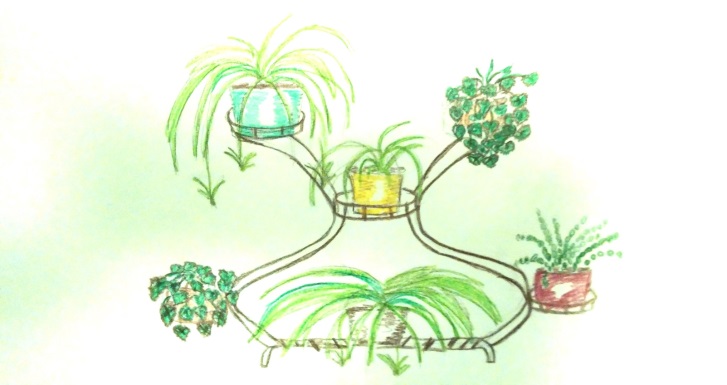 Выполнила: Хламова Екатерина 2 класс, г. Москва, ТиНАО, Михайлово - Ярцевское поселение, пос. Шишкин лес, стр.28Фитомодуль - это красиво оформленный набор определенных растений, способных поддерживать здоровый микроклимат в помещении. Для фитомодуля рекомендуем использовать следующие растения: Плющ обыкновенный, Хлорофитум, Драцены, Пеларгония, Бегония, Сенполия, Папоротники и различные виды пряных трав.Растения-пылесосы. 
Способны  поглощать из  воздуха  формальдегид  и  фенол, выделяющиеся  из  новой  мебели,  уничтожают  микробы (Алоэ, хлорофитум). 
Растения-фильтры.  
Успешно  справляются  с  бензолом,  очищают  воздух 
 от  окислов углерода (Плющ, драцена). 
Растения-ионизаторы. 
Насыщают  воздух  отрицательными  ионами кислорода (Папоротник, Манстера, Пеларгония). 
Растения-лекари.
 Снижают общее содержание микробных клеток в воздухе помещений (Бегония, Сансивьера).
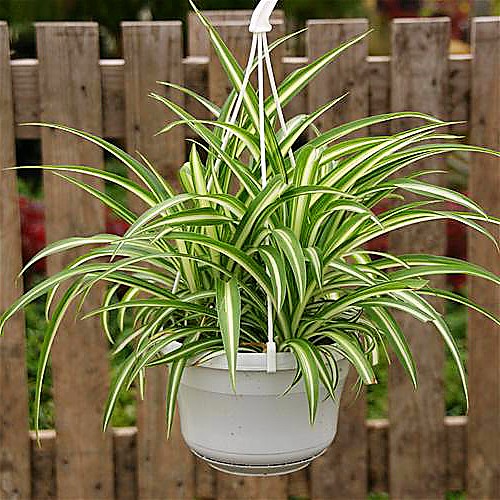 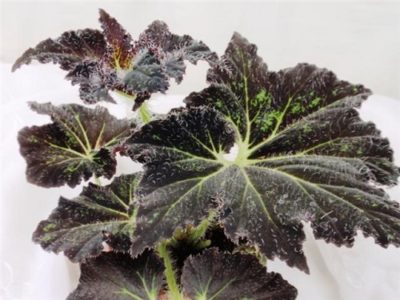 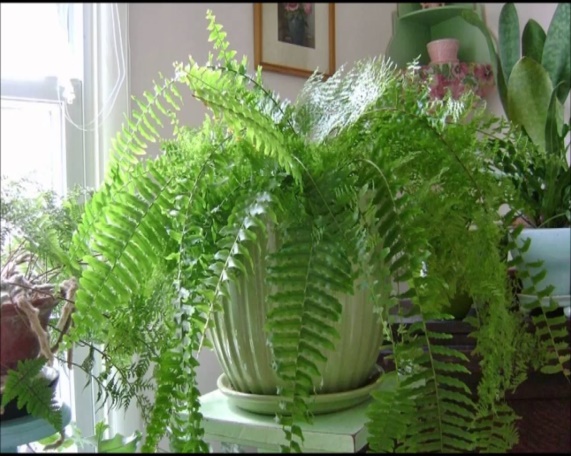 